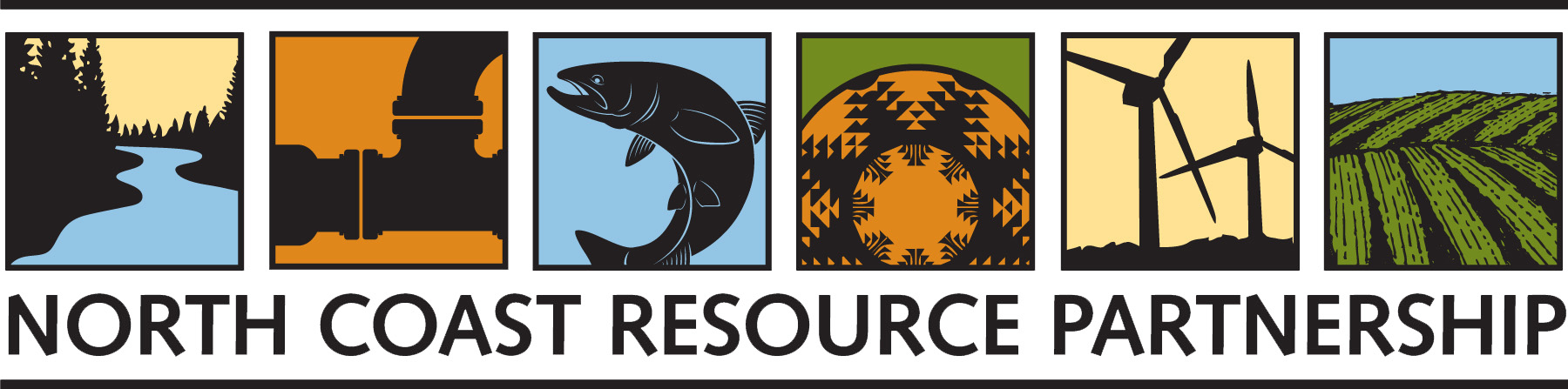 PRELIMINARY IMPLEMENTATION PROJECT APPLICATIONIncreasingly, funding opportunities for project implementation require or give preference to projects that are included in an Integrated Regional Water Management (IRWM) Plan. The following process will provide a mechanism for including projects on an on-going basis into the North Coast Resource Partnership (NCRP) Plan.Project proponents will complete the following preliminary project information. Project proponent will submit a signed Memorandum of Mutual Understandings (MoMU) if one has not already been submitted.Staff will review the project and follow-up with project proponents regarding any eligibility concerns (Urban Water Management Plan, Agricultural Water Management, Surface Water Diverter, Groundwater Management Plan, CASGEM/SGMA compliance, proponent type)Staff will submit the project to the NCRP Technical Peer Review Committee (TPRC) for 30 days of TPRC review.The TPRC will review eligible projects to ensure alignment with the NCRP Goals and Objectives and for technical comment.Should the TPRC identify that the project is in alignment, the TPRC will recommend the project be provided to the PRP for approval at a NCRP Quarterly Meeting for review and comment.  If the timing of the NCRP Quarterly Meeting does not align with the project deadline, it may be submitted by the TPRC to the Executive Committee for approval.Staff will ‘Publish’ eligible NCRP Projects and project summaries will be included on the website; and staff will report to the PRP at a NCRP Quarterly Meeting Additional project information will be required when NCRP funding solicitations and calls for proposals occur should the project sponsor wish to apply for NCRP funding; NCRP project proponents will be allowed to edit preliminary project information.NCRP Priority Projects will be selected by the PRP. NCRP Priority Project proponents will need to adopt the NCRP Plan when completed per the IRWM Guidelines.Please fill out grey text boxes and select all the check boxes that apply to your project. It is important to save the application file with a distinct file name that references the project name. When the application is complete, please email the application to kgledhill@westcoastwatershed.com  Application responses should be clear, brief and succinct. Character limits are provided and include spaces. If you have questions or need additional information please contact Katherine Gledhill at kgledhill@westcoastwatershed.com or 707.795.1235.  Preliminary Implementation Project InformationOrganization InformationOrganization Name:      Organization Address (City, County, State, Zip Code): Contact Name/TitleName:      Title:      Email:      Phone Number (include area code) :      Organization Type 	Public Agency	Nonprofit Organization	Tribe	Other:      Organization Information Notes:Eligibility North Coast Resource Partnership and North Coast Integrated Regional Water Management Objectives[for more information see the North Coast Resource Partnership Plan]Check any of the following that apply to your project:GOAL 1: INTRAREGIONAL COOPERATION & ADAPTIVE MANAGEMENT Objective 1 - Respect local autonomy and local knowledge in Plan and project development and implementation  Objective 2 - Provide an ongoing framework for inclusive, efficient intraregional cooperation and effective, accountable NCRP project implementation Objective 3 - Integrate Traditional Ecological Knowledge in collaboration with Tribes to incorporate these practices into North Coast Projects and PlansGOAL 2: ECONOMIC VITALITY Objective 4 - Ensure that economically disadvantaged communities are supported and that project implementation enhances the economic vitality of disadvantaged communities by improving built and natural infrastructure systems and promoting adequate housing Objective 5 - Conserve and improve the economic benefits of North Coast Region working landscapes and natural areasGOAL 3: ECOSYSTEM CONSERVATION AND ENHANCEMENT  Objective 6 – Conserve, enhance, and restore watersheds and aquatic ecosystems, including functions, habitats, and elements that support biological diversity  Objective 7 - Enhance salmonid populations by conserving, enhancing, and restoring required habitats and watershed processes GOAL 4: BENEFICIAL USES OF WATER Objective 8 - Ensure water supply reliability and quality for municipal, domestic, agricultural, Tribal, and recreational uses while minimizing impacts to sensitive resources  Objective 9 - Improve drinking water quality and water related infrastructure to protect public health, with a focus on economically disadvantaged communities  Objective 10 - Protect groundwater resources from over-drafting and contamination GOAL 5: CLIMATE ADAPTATION & ENERGY INDEPENDENCE Objective 11 - Address climate change effects, impacts, vulnerabilities, including droughts, fires, floods, and sea level rise. Develop adaptation strategies for local and regional sectors to improve air and water quality and promote public health Objective 12 - Promote local energy independence, water/ energy use efficiency, GHG emission reduction, and jobs creationGOAL 6: PUBLIC SAFETY Objective 13 - Improve flood protection, forest and community resiliency to reduce the public safety impacts associated with floods and wildfiresDescribe how your project addresses the North Coast Resource Partnership Plan Goals and Objectives selected [1000 characters max.] General Project InformationProject Name:      Project Description/Summary [2000 characters max.]Specific Project Goals/Objectives [for each goal list specific objectives]Goal 1:       [100 characters max.]Goal 1 Objective:       [200 characters max.]Goal 1 Objective:       [200 characters max.]Goal 1 Objective:       [200 characters max.]Goal 1 Objective:       [200 characters max.]Goal 2:      Goal 2 Objective:      Goal 2 Objective:      Goal 2 Objective:      Goal 2 Objective:      Goal 3:      Goal 3 Objective:      Goal 3 Objective:      Goal 3 Objective:      Goal 3 Objective:      Additional Goals & Objectives (List)Projected Project Start Date (format M/d/yyyy):      Anticipated Project End Date (format M/d/yyyy):      Project Type:[select all that apply] 	Water supply reliability, water conservation, and water use efficiency 	Stormwater capture, storage, clean‐up, treatment, and management 	Removal of invasive non‐native species, the creation and enhancement of wetlands, and the acquisition, protection, and restoration of open space and watershed lands 	Non‐point source pollution reduction, management, and monitoring 	Groundwater recharge and management projects 	Contaminant and salt removal through reclamation, desalting, and other treatment technologies and conveyance of reclaimed water for distribution to users 	Water banking, exchange, reclamation, and improvement of water quality 	Non‐point source pollution reduction, management, and monitoring 	Planning and implementation of multipurpose flood management programs 	Watershed protection and management 	Drinking water treatment and distribution 	Ecosystem and fisheries restoration and protection Other:      Current Project Phase: Feasibility Study  Planning Environmental Documentation & CEQA Permitting Implementation / Construction Maintenance Monitoring Other:      Project Elements [select all that apply] Water supply reliability, water conservation and water use efficiency Storm water capture, storage, clean-up, treatment, monitoring and management Water banking, exchange, reclamation and improvement of water quality  Non-point source pollution reduction, management and monitoring Groundwater recharge and management projects Contaminant and salt removal through reclamation, desalting, and other treatment technologies and conveyance of reclaimed water for distribution to users Planning and implementation of multipurpose flood management programs Removal of invasive non-native species, the creation and enhancement of wetlands, and the acquisition, protection, and restoration of open space and watershed lands Watershed protection and management Drinking water treatment and distribution Ecosystem and fisheries restoration and protection Critical water quality or supply enhancement for Economically Disadvantaged Communities Stormwater management to reduce flood damage  Monitoring / assessment of resources Other:      Project Information Notes:Project FundingTotal Project Cost:      Total Funding Request:      Funding Type	Loan	Grant 
	Other List Potential Funding Program Name(s)Total Amount of Matching Funds:      	Select the source of these funds (select all that apply): Local State Federal	Select the status of these funds: N/A Received and Date when funds were received:       Pending and Date when funds were requested:       Have not appliedList Matching Fund SourcesFunding Information Notes:Collaborative PartnershipsList all collaborating partners and agencies and nature of collaboration: Describe local and/or political support for this project. [500 characters max.] Partnership Information Notes:Project LocationProject Location Site Address or Description: Mapped Location  County(s):      City/Town(s):      Stream(s):      Is this project located in a Disadvantaged Community? [Click layer on North Coast interactive maps] Entirely Partially NoList the Disadvantaged Community(s)Project BenefitsProject Benefits[select all that apply]Increase Water Supply  Increased water supply or range in water supply (i.e. acre-feet per year) Improved water quality Increased recreational opportunities Decreased reliance on imported water Reduced groundwater overdraft Creation of wetlands and riparian habitat Decreased operational costs Other      Water Quality Improvement  Increased water supply Improved aquatic and wetland species habitat and populations Increased cropland production Creation of wetlands and riparian habitat Improved recreation opportunities Decreased treatment costs Other      Groundwater Improvements Improved flood protection Decreased reliance on imported water Reduced surface water use, reduced pumping costs Decreased or prevention of groundwater overdraft Other      Water Conservation and Reuse Increased water saving Efficient reuse of wastewater Costs savings from reduced purchases of imported water Saving construction of water storage facilities Increased nutrient levels for plant and crop use from use of reclaimed wastewater  Other      Watershed Rehabilitation Long-term sediment reduction and temperature improvements Reduced surface water nutrient and bacteria concentrations (improved water supply quality) Improved fish and wildlife habitat and passage Enhanced public safety and recreational opportunities Instream rehabilitation to redress hydromodification Other      Habitat Improvement Reduced surface water nutrient and bacteria concentrations (improved water supply quality) Enhanced fish habitat Increased opportunities for recreational hunting and viewing Increased numbers of native species Reduced flood risks Education opportunities Other      Flood Management Increased aquifer recharge Runoff reduction Improved surface water quality Natural resources preservation and restoration Reduced risk to life and property Decreased flood insurance costs Other      Describe how your project benefits the Economically Disadvantaged Communities it serves:  [1000 character max.]Project Benefits Information Notes: